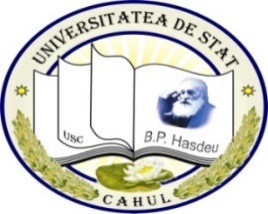 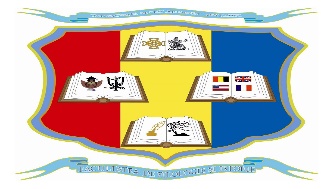 Facultatea de Ştiinţe Umaniste şi Pedagogice_____________________________________________________________ORARUL EVALUĂRILOR CURENTE anul I , II (FR, FE, IEC, PP), III (PP 2001)                                                                                                        06.03.2023 – 14.04.2023semestrul II, anul de studiu 2022-2023COORDONAT:				                                                                                                                                                      APROBAT:dr., conf.univ., Chiciuc Ludmila ___________                                                                                             ____________dr., conf. univ., Grosu LilianaProrector pentru activitate didactică,        	                                                                             Decanul Facultăţii Ştiinţe Umaniste şi Pedagogicecalitate şi parteneriate de formare profesionalăData FR 2201Anul IFE 2201Anul I06.03.2023Luni-Modul: LEC II. Limbă engleză și comunicare Colodeeva L., dr., conf. univ.07.03.2023MarțiIntroduc. în filologia romanică Grosu L., dr., conf. univ.-09.03.2023Joi-Modul: LEC II Morfologia limbii engleze Pintilii A., dr., conf. univ.10.03.2023VineriManagementul educațional (aud. 208)Mihăilescu N., dr., conf. univ.Managementul educațional (aud. 208)Mihăilescu N., dr., conf. univ.13.03.2023LuniFolclor românesc Balțatu L., dr., conf. univ.-14.03.2023Marți-Limba străină II Nivnea N., asist.univ.15.03.2023MiercuriModul:  Fundamentele psihologiei. Educația incluzivă (aud. 208)Ilicciev M., asist. univ. (modulul I)Modul:  Fundamentele psihologiei. Educația incluzivă (aud. 208)Ilicciev M., asist. univ. (modulul I)16.03.2023JoiLexicologia limbii române Petcu V., dr., conf. univ.-17.03.2023VineriModul: Fundamentele psihologiei. Psihologia generală (aud. 208)Ilicciev M., asist. univ.Modul: Fundamentele psihologiei. Psihologia generală (aud. 208)Ilicciev M., asist. univ.21.03.2023Marți-Modul: LEC II Lexicologia limbii engleze Pintilii A., dr., conf. univ.22.03.2023MiercuriIstoria literat. române (sec. XVIII-XIX) Balțatu L., dr., conf. univ.-23.03.2023Joi-Istoria literaturii universale)Balțatu L., dr., conf. univ.24.03.2023VineriLimba străină IPușnei I.,  dr., conf. univ.Cultura și civilizația americ. Anna Harvey, Teaching Assistant/Colodeeva L., dr., conf. univ.Data IEC 2201Anul IPP 2201Anul IPP 2101Anul IIIEC 2101Anul II10.03.2023VineriManagementul educațional (aud. 208)Mihăilescu N., dr., conf. univ.---13.03.2023Luni Modul: Discipline istorice auxiliare. Heraldică. Numismatică. Paleografie  (online)Croitoru C., dr., conf.univ.Literatura pentru copii Barbă M., asist. univ.Teoria și metodol. științelorLungu P., dr., conf. univ.Studii, izvoare istorice. Arhivistică. Muzeologie. Labor. muzeist. (online)Croitoru C., dr., conf. univ.14.03.2023Marți--Teoria și metod. educaț. muzicale la preșcolari Milici-Suverjan G., asist.univ.-15.03.2023MiercuriModul:  Fundamentele psihologiei. Educația incluzivă (aud. 221)Ilicciev M., asist. univ. (modulul I)Teoria și metodol. dezvoltării limbajului și a comunicării la preșc.Barbă M., asist. univ.--16.03.2023JoiModul: Discipline istorice auxiliare. Cronologie istorică. Geografie istorică (online)Croitoru C., dr., conf.univ.-Teoria și metodologia matem. I  (online)Clichici V., dr., conf.univ.Istoria românilor în epoca modernă Chiciuc L., dr., conf. univ.17.03.2023VineriModul: Fundamentele psihologiei. Psihologia generală (aud. 221)Ilicciev M., asist. univPsihologia dezvoltăriiIlicciev M., asist.univ.--20.03.2023Luni-Teoria generală a procesului de învățământBarbă M., asist. univ.-Dezvoltarea personală Seremet D., asist. univ.22.03.2023MiercuriOmul și societatea  Șeremet D., asist. univ.-Teor. și metod. lb. și literat. rom. IPetcu V., dr., conf. univ.-23.03.2023JoiModul: Istoriografia istoriei. Istoriografia istoriei românilor (online)Petrencu A., dr. hab., prof. univ.Praxiologia limbii române și caligrafiaPetcu V., dr., conf.univ.-Istoria modernă universală (online)Petrencu A., dr. hab., prof. univ.24.03.2023VineriLimba străină IPușnei I.,  dr., conf. univ.-Tehnici de comunicare   (aud. 202)Carp A., asist. univ.Tehnici de comunicare   (aud. 202)Carp A., asist. univ.28.03.2023MarțiArheologie și Etnografie (online)Croitoru C., dr., conf. univ.Educația digitală (aud. 324/ 325)Ilicciev M., asist.univ.Leadership  (aud. 202)Noni L., asist. univ.Leadership  (aud. 202)Noni L., asist. univ.30.03.2023JoiModul: Istoriografia istoriei. Istoriografia istoriei universale (online)Petrencu A., dr. hab., prof. univ.Limba străină IIPara I., asist. univ.--31.03.2023Vineri--Educația interculturală Mihăilescu N., dr., conf. univ.Educația interculturală Mihăilescu N., dr., conf. univ.Data FR 2101Anul IIFE 2101Anul IIPP 2001Anul III24.03.2023VineriTehnici de comunicare   (aud. 202)Carp A., asist. univ.Tehnici de comunicare   (aud. 202)Carp A., asist. univ.-28.03.2023MarțiLeadership  (aud. 202)Noni L., asist. univ.Leadership  (aud. 202)Noni L., asist. univ.-29.03.2023Miercuri--Teor. și metod. istor. și educ. moral-spirit. Lungu P., dr., conf. univ.30.03.2023Joi--31.03.2023VineriEducația interculturală Mihăilescu N., dr., conf. univ.Educația interculturală Mihăilescu N., dr., conf. univ.Teoria și metodol. educaț. fizice (online)Arsene I., dr., conf.univ.05.04.2023MiercuriIntroducere în teoria lingvisticăAxentii V., dr., conf. univ.Modul: LEC Analiza textului I Colodeeva L., dr., conf. univ.-06.04.2023JoiCurs practic de educație tehnologică Milici-Suverjan G., asist. univ.10.04.2023Luni Tehnici de redactare Petcu V., dr., conf. univ.Modul: LEC Sintaxa limbii engleze  Pușnei I., dr., conf. univ.Strategii interactive în procesul de învăț. Barbă M., asist. univ.12.04.2023Miercuri--Teoria și metod. art. plast. și muncii art. la preșc.Milici-Suverjan G., asist. univ.13.04.2023JoiSintaxa limbii române Luchianciuc N., dr., asist. univ.Istoria literaturii britanice Colodeeva L., dr., conf. univ.-